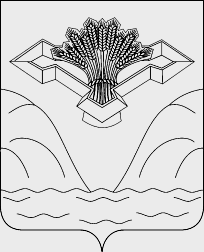 РОССИЙСКАЯ ФЕДЕРАЦИЯСАМАРСКАЯ ОБЛАСТЬАДМИНИСТРАЦИЯСЕЛЬСКОГО  ПОСЕЛЕНИЯ  ВЫСЕЛКИ МУНИЦИПАЛЬНОГО  РАЙОНА  СТАВРОПОЛЬСКИЙПОСТАНОВЛЕНИЕ        « 24» октября 2018г                                                                                  № 60   Об утверждении  программы  «Обеспечение пожарной безопасности объектов муниципальной собственности и территории сельского  поселения Выселки муниципального района Ставропольский Самарской области на 2019 – 2023гг.»В целях обеспечения первичных мер пожарной безопасности на территории сельского  поселения Выселки, руководствуясь Федеральным законом «Об общих принципах организации местного самоуправления в Российской Федерации» от 06 октября 2003г. № 131-ФЗ, Федеральным законом «О пожарной безопасности» от 21 декабря 1994г. № 69-ФЗ и Уставом сельского  поселения  Выселки, администрация сельского  поселения Выселки муниципального района Ставропольский Самарской области Постановляет:1. Утвердить программу  «Обеспечение пожарной безопасности объектов муниципальной собственности и территории сельского   поселения Выселки муниципального района  Ставропольский    Самарской области на 2019-2023гг.»2. Главному  специалисту бухгалтеру администрации сельского поселения Выселки  (Корневой Т.В.) предусмотреть в установленном порядке денежные  средства на реализацию мероприятий программы на соответствующий финансовый год и плановые периоды.3. Настоящее  постановление подлежит официальному опубликованию в газете «Вестник сельского поселения Выселки» и на официальном сайте администрации  в сети Интернет: http://viselki.stavrsp.ru.4. Контроль за исполнением настоящего постановления  оставляю за собой.Глава  сельского  поселения    Выселки                                                   З.Г.МердеевПриложениек постановлению администрации сельского  поселения  Выселки  муниципального  района Ставропольский Самарской области от 24.10.2018  № 60ПРОГРАММА  СЕЛЬСКОГО  ПОСЕЛЕНИЯ ВЫСЕЛКИ«ОБЕСПЕЧЕНИЕ ПОЖАРНОЙ БЕЗОПАСНОСТИ ОБЪЕКТОВ МУНИЦИПАЛЬНОЙ СОБСТВЕННОСТИ И ТЕРРИТОРИИ  СЕЛЬСКОГО  ПОСЕЛЕНИЯ ВЫСЕЛКИ МУНИЦИПАЛЬНОГО РАЙОНА СТАВРОПОЛЬСКИЙ САМАРСКОЙ ОБЛАСТИ НА 2019 – 2023гг.»1. Паспорт программыРаздел 1. Содержание проблемы и обоснованиенеобходимости ее решения программными методами.Каждый год в сельском  поселении Выселки происходит несколько пожаров и свыше 20 возгораний, при этом в результате пожаров гибнут и получают различные травмы люди.В 2018 году в сельском  поселении  произошло 2 пожара, прямой материальный ущерб от них составляет более  2млн рублей.  Количество  возгораний  28.   Выездов  ДПК   (добровольной  пожарной  команды) — 30.  Основными причинами пожаров являются: нарушение правил технической эксплуатации электрооборудования , неосторожность при курении , неосторожное обращение с огнем, несоблюдение правил пожарной безопасности при эксплуатации печного отопления, несоблюдение правил пожарной безопасности при проведении огневых работ , прочие. Ежегодно все объекты муниципальной собственности подвергаются проверкам на соблюдение норм и правил пожарной безопасности отделом надзорной деятельности городского округа Тольятти, Жигулевск и муниципального района Ставропольский. По результатам плановой  проверки, проведенной в 2018 году выдано   предписание, в котором предложено к исполнению 8 противопожарных мероприятий,   Основными нарушениями в области соблюдения правил пожарной безопасности является непосредственное влияние на безопасную эвакуацию людей из зданий, обнаружение в ранней стадии пожара и его ликвидации.Мероприятия программы направлены на устранение выявленных нарушений и как следствие недопущение рисков возникновения чрезвычайных ситуаций, связанных с пожарами, недопущение числа погибших и пострадавших граждан, материального ущерба на объектах муниципальной собственности и связаны с приоритетными направлениями социально-экономического развития сельского  поселения ВыселкиНеобходимость реализации программы обусловлена социально-экономической остротой проблемы, межотраслевым и межведомственным ее характером.Применение программно-целевого метода позволит осуществить:- координацию деятельности администрации сельского   поселения Выселки в области обеспечения пожарной безопасности  ;- реализацию комплекса мероприятий, в том числе профилактического характера, не допускающих возникновения пожаров, гибели и травматизма людей при пожарах.Применение программно-целевого метода дает возможность комплексно решать проблемы обеспечения пожарной безопасности на объектах муниципальной собственности и  территориях  сельского  поселения путем последовательного осуществления взаимосвязанных по срокам, ресурсам, исполнителям и результатам мероприятий.Использование данного метода позволит в значительной степени ускорить решение наиболее острых проблем, стоящих перед администрацией  сельского  поселения, в частности, улучшить материально-техническую базу объектов муниципальной собственности, что отразится на повышении уровня их противопожарной защиты, снизит риски возникновения пожаров, травматизма и гибели людей, снизит уровень затрат на восстановление пострадавших при пожаре материальных ценностей и тем самым решить проблемы социально-экономического развития сельского  поселения  в целом.Применение программно-целевого метода позволит обеспечить комплексное урегулирование наиболее острых и проблемных вопросов и системное развитие инфраструктуры обеспечения пожарной безопасности.При условии ограничения бюджетного финансирования в рамках сметных ассигнований успешное решение задач по обеспечению пожарной безопасности возможно лишь с использованием программно-целевого метода, который позволит контролировать целевое использование средств, направленных на выполнение конкретных, намеченных в программе противопожарных мероприятий.Реализация мероприятий программы позволит создать необходимые условия для обеспечения пожарной безопасности на объектах муниципальной собственности расположенных на территории сельского  поселения, не допустить гибель людей и материальных потерь от пожаров.Раздел 2. Цели и задачи программы.Цель программы: недопущение гибели, травматизма людей и материального ущерба в случае пожара на объектах муниципальной собственности.Задачи программы:1. Организация правовых мероприятий:- установление порядка привлечения населения для взаимодействия социально-значимых работ в области пожарной безопасности;- организация патрулирования в летний период силами местного населения и членами ДПД с подручными средствами пожаротушения.2. Повышение уровня пожарной безопасности на объектах муниципальной собственности, что включает в себя устранение нарушений в области обеспечения норм и правил пожарной безопасности, выявленных отделом надзорной деятельности городского округа Тольятти, Жигулевск и муниципального района Ставропольский, таких как:- отделка стен не горючими материалами, замену электропроводки в зданиях, что позволяет исключить фактор задымления коридоров, холлов помещений и распространения пламени по горючим материалам и обеспечить беспрепятственную эвакуацию людей из зданий;- проведение монтажных, электромонтажных ремонтных работ и обслуживание автоматической пожарной сигнализации, системы оповещения  , что позволяет своевременно обнаружить загорание в его ранней стадии провести быструю эвакуацию людей из зданий и соответственно предотвратить гибель, травму и материальный ущерб, понесенный в случае загорания;- комплектование пожарными рукавами и огнетушителями;- обеспечение знаками пожарной безопасности;- комплектование планами эвакуации;- проведение независимой оценки риска; - проведение огнезащитной обработки.3. Проведение противопожарных мероприятий и обучение населения мерам пожарной безопасности предусматривает:- по каждому случаю пожара проводить сходы граждан с приглашением специалистов пожарной охраны;- организовать в газете «Вестник сельского поселения Выселки» рубрику о пожарной безопасности  ;- организовать проведение смотров - конкурсов «На лучшее противопожарное состояние жилого дома»;- организовать изготовление памяток для населения о мерах пожарной безопасности в быту;- организовать проведение инструктажей о мерах пожарной безопасности с социально-неблагополучными семьями.4. Укрепление пожарно-технической базы  ДПК:- текущий ремонт  пожарного  автомобиля  ДПК; - приобретение пожарных рукавов для АЦ;- приобретение пожарно-технического вооружения (стволы, колонки, помпы и т.д.);- приобретение боевой одежды пожарного; - обучение водителей и членов ДПК ,участвующих в тушении пожаров;-  обустройство подъезда к открытому водоему (пирс);Все вышеприведенные задачи будут реализованы по окончанию действия данной программы.Раздел 3. Перечень мероприятий программы.Перечень мероприятий представлен в приложении № 1.Раздел 4. Целевые показатели программы.Достижение целей программы определены значениями их целевых индикаторов и показателей, отраженных в приложении № 1.Раздел 5. Обоснование ресурсного обеспечения программы.Финансовое обеспечение программы сельского  поселения осуществляется за счет средств бюджета сельского поселения Выселки.«Финансовые затраты» на реализацию программы составят –1630 тыс. руб., из них:в 2019г. – 210 тыс. руб.;в 2020г. – 210 тыс. руб.;в 2021г. –210 тыс. руб.;в 2022г. – 500 тыс. руб.;в 2023г. – 500 тыс. руб.Финансирование мероприятий программы:- за счет средств сельского поселения Выселки муниципального района Ставропольский Самарской области в форме бюджетных ассигнований на оплату муниципальных контрактов на поставку товаров, выполнение работ, оказание услуг для муниципальных нужд.Ресурсное обеспечение программы приведено в приложении № 1 к программе.Раздел 6. Механизм реализации программы.Администрация  сельского  поселения Выселки:   - осуществляет координацию и мониторинг хода выполнения программы;- несет ответственность за качественную и своевременную реализацию программных мероприятий и эффективное использование средств, выделяемых на их реализацию.При необходимости отдел по делам гражданской обороны, чрезвычайным ситуациям  и общественной безопасности администрации муниципального района Ставропольский Самарской области вносит Главе сельского  поселения предложения о внесении изменений в действующую программу.Глава сельского поселения   готовит и направляет в отдел по делам гражданской обороны, чрезвычайным ситуациям  и общественной безопасности администрации муниципального района Ставропольский Самарской области на рассмотрение годовой отчет о ходе реализации программы за отчетный период.Годовой отчет представляется до 20 февраля года, следующего за отчетным, и включает в себя:- пояснительную записку, анализ выполнения целей и задач программы применительно к соответствующему периоду реализации;- сравнительный анализ планового и фактического привлечения средств бюджета сельского поселения, муниципального района Ставропольский и внебюджетных источников по каждому мероприятию;- информацию о ходе и полноте выполнения программных мероприятий;- оценку влияния фактических результатов реализации программы на различные сферы экономики  (социально-экономический эффект по результатам реализации программы);- рекомендации о дальнейшей деятельности.При завершении в 2023 году реализации программы администрация  сельского  поселения  наряду с годовым отчетом подготавливает (в порядке и по форме представления годового отчета) итоговый отчет  в  отдел  по  делам  ГОЧС  и  общественной  безопасности  муниципального  района  Ставропольский.Администрация  сельского  поселения Выселки, выступающая в роли Ответственного исполнителя программы, осуществляет в установленном порядке меры по выполнению мероприятий программы:- осуществляет руководство и текущее управление реализацией программы;- обеспечивает координацию деятельности исполнителей программы;- разрабатывает в пределах своей компетенции нормативные правовые акты, необходимые для реализации программы;- проводит анализ и формирует предложения по рациональному использованию финансовых ресурсов программы;- на основании предложений подготавливает ежегодно, в установленном порядке, предложения по уточнению перечня мероприятий программы на очередной финансовый год;- уточняет механизм реализации программы и затраты по мероприятиям программы.Раздел 7. Ожидаемые социально-экономические (экологические)последствия реализации программы.Реализация данной программы позволит:- устранить до 90 процентов нарушений в области пожарной безопасности, на объектах муниципальной собственности, выявленные отделом надзорной деятельности городского округа Тольятти, Жигулевск и муниципального района Ставропольский;- на основе проведенного анализа разработать дополнительные противопожарные мероприятия по недопущению пожаров на объектах муниципальной собственности, гибели и травматизма людей;- улучшить информационное обеспечение в области пожарной безопасности проведения противопожарной пропаганды и обучения населения мерам пожарной безопасности;- посредством печатного издания довести до населения о наиболее характерных пожарах, причинах и последствиях от них и необходимости соблюдения правил пожарной безопасности;- увеличить охват населения сельского  поселения при проведении сходов по вопросам пожарной безопасности;- научить население  грамотно действовать в случае возникновения пожара.Общей оценкой программы в экономическом развитии является оздоровление обстановки в сельском  поселении,   снижение затрат на восстановление пострадавшего имущества при пожаре.Экологических последствий данная программа не предусматривает. Приложение № 1к программе № 1Мероприятияпо реализации программы  «Обеспечение пожарной безопасности на объектах муниципальной собственности сельского  поселения Выселки на 2019-2023гг.»1.1. Наименование:«Обеспечение пожарной безопасности объектов муниципальной собственности и территории сельского  поселения  Выселки муниципального района  Ставропольский  Самарской области на 2019-2023гг.»1.2. Основание разработки программы:Федеральный закон от 22.07.2008г. № 123-ФЗ «Технический регламент о требованиях пожарной безопасности»1.3. Заказчик программы:Администрация сельского  поселения   Выселки муниципального района Ставропольский Самарской области1.4.Разработчик и Ответственный исполнитель программы:Администрация  сельского  поселения  Выселки муниципального района Ставропольский Самарской области1.4.1. Соисполнители программы:Структурные подразделения  администрации сельского поселения, ДПК, средства массой информации  , юридические и физические лица1.5. Цели:Недопущение гибели, травматизма людей и материального ущерба в случае пожара на объектах муниципальной собственности1.6. Задачи:1. Организация правовых мероприятий;2. Повышение уровня пожарной безопасности на объектах муниципальной собственности3. Проведение противопожарных мероприятий и обучение населения мерам пожарной безопасности4. Укрепление пожарно-технической базы ДПК1.7. Сроки и этапы реализации программы:Программа рассчитана на период с 01.01.2019 года по 31.12.2023 год и осуществляется в 5 этапов.Этап соответствует календарному году.Первый этап – с 01.01.2019г. по 31.12.2019г.Второй этап – 01.01.2020г. по 31.12.2020г.Третий этап – с 01.01.2021г. по 31.12.2021г.Четвертый этап – с 01.01.2022г. по 31.12.2022г.Пятый этап – с 01.01.2023г. по 31.12.2023г.Начало реализации программы 01.01.2019г.1.8. Объемы и источники финансирования программы:Плановые финансовые затраты на реализациюПрограммы составят:2019 год – 210 тыс. руб. (бюджет сельского поселения Выселки) 2020 год 210 тыс. руб. (бюджет сельского поселения Выселки)2021 год – 210 тыс. руб. (бюджет сельского поселения Выселки)2022 год – 500 тыс. руб. (бюджет сельского поселения Выселки)2023 год –500 тыс. руб. (бюджет сельского поселения Выселки)Всего за 2019-2023гг. –    1630   тыс. руб.1.9. Ожидаемые конечные результаты реализации программы:Стабилизация обстановки с пожарами, снижение гибели и травматизма людей при пожарах, создание необходимых условий для эффективного решения задач по обеспечению пожарной безопасности в сельском поселении1.10. Система организации контроля за ходом реализации программы:Контроль, за исполнением мероприятий программы возлагается на главу сельского поселения Выселки2. Объемы финансирования мероприятий подлежат ежегодному уточнению с учетом текущей инфляции и возможного повышения цен на товары и услуги.2. Объемы финансирования мероприятий подлежат ежегодному уточнению с учетом текущей инфляции и возможного повышения цен на товары и услуги.Обеспечение пожарной безопасности на объектах сельского  поселения___________________________________на 2019-2023гг.Обеспечение пожарной безопасности на объектах сельского  поселения___________________________________на 2019-2023гг.Наименование целей, задач и мероприятий муниципальной программыНаименование показателей – целевых индикаторовИсполнительЗначение показателей (индикаторов) по годам, (сумма/ед.изм.)Значение показателей (индикаторов) по годам, (сумма/ед.изм.)Значение показателей (индикаторов) по годам, (сумма/ед.изм.)Значение показателей (индикаторов) по годам, (сумма/ед.изм.)Значение показателей (индикаторов) по годам, (сумма/ед.изм.)Значение показателей (индикаторов) по годам, (сумма/ед.изм.)Наименование целей, задач и мероприятий муниципальной программыНаименование показателей – целевых индикаторовИсполнительвсего в тыс. руб.2019г.2020г.2021г.2022г.2023г.123456789Цель:Не допустить гибель, травматизм людей и материальный ущерб, в случае пожара на объектах муниципальной собственностиНе допустить гибель, травматизм людей и материальный ущерб, в случае пожара на объектах муниципальной собственностиНе допустить гибель, травматизм людей и материальный ущерб, в случае пожара на объектах муниципальной собственностиНе допустить гибель, травматизм людей и материальный ущерб, в случае пожара на объектах муниципальной собственностиНе допустить гибель, травматизм людей и материальный ущерб, в случае пожара на объектах муниципальной собственностиНе допустить гибель, травматизм людей и материальный ущерб, в случае пожара на объектах муниципальной собственностиНе допустить гибель, травматизм людей и материальный ущерб, в случае пожара на объектах муниципальной собственностиНе допустить гибель, травматизм людей и материальный ущерб, в случае пожара на объектах муниципальной собственностиЗадача 1:Организационно -  правовые мероприятияОрганизационно -  правовые мероприятияОрганизационно -  правовые мероприятияОрганизационно -  правовые мероприятияОрганизационно -  правовые мероприятияОрганизационно -  правовые мероприятияОрганизационно -  правовые мероприятияОрганизационно -  правовые мероприятияМероприятия:Установление порядка привлечения населения для взаимодействия социально-значимых работ в области пожарной безопасностиГлава   поселенияв рамках текущей деятельностив рамках текущей деятельностив рамках текущей деятельностив рамках текущей деятельностив рамках текущей деятельностив рамках текущей деятельностиОрганизация патрулирования в летний период силами местного населения и членами ДПД с подручными средствами пожаротушенияГлава   поселения в рамках текущей деятельностив рамках текущей деятельностив рамках текущей деятельностив рамках текущей деятельностив рамках текущей деятельностив рамках текущей деятельностиОбучение главы администрации,, водителей пожарного автомобиляЗадача 2:Повышений   уровня   пожарной безопасности на объектах муниципальной собственностиПовышений   уровня   пожарной безопасности на объектах муниципальной собственностиПовышений   уровня   пожарной безопасности на объектах муниципальной собственностиПовышений   уровня   пожарной безопасности на объектах муниципальной собственностиПовышений   уровня   пожарной безопасности на объектах муниципальной собственностиПовышений   уровня   пожарной безопасности на объектах муниципальной собственностиПовышений   уровня   пожарной безопасности на объектах муниципальной собственностиПовышений   уровня   пожарной безопасности на объектах муниципальной собственностиМероприятия:Проведение   ремонтных работ и обслуживание автоматической пожарной сигнализацииГлава   поселения 60тыс12 тыс12тыс12 тыс12тыс12тысКомплектование пожарными рукавами и огнетушителями Глава   поселения50 тыс10 тыс10тыс10тыс10тыс10тысОбеспечение гидрантов соответствующими указателями Глава   поселения125тыс25 тыс25 тыс15 тыс25 тыс25 тысОбустройство пирса на открытом водоеме    Глава   поселения155тыс35 тыс35 тыс15 тыс35 тыс35 тысЗадача 3:Противопожарные мероприятия и обучение населения мерам пожарной безопасностиПротивопожарные мероприятия и обучение населения мерам пожарной безопасностиПротивопожарные мероприятия и обучение населения мерам пожарной безопасностиПротивопожарные мероприятия и обучение населения мерам пожарной безопасностиПротивопожарные мероприятия и обучение населения мерам пожарной безопасностиПротивопожарные мероприятия и обучение населения мерам пожарной безопасностиПротивопожарные мероприятия и обучение населения мерам пожарной безопасностиПротивопожарные мероприятия и обучение населения мерам пожарной безопасностиМероприятия:По каждому случаю пожара проводить сходы граждан с приглашением специалистов пожарной охраны Глава   поселения в рамках текущей деятельностив рамках текущей деятельностив рамках текущей деятельностив рамках текущей деятельностив рамках текущей деятельностив рамках текущей деятельностиОрганизовать в газете ежеквартальную рубрику о пожарной безопасности сельских поселенийСпециалист администрации в рамках текущей деятельностив рамках текущей деятельностив рамках текущей деятельностив рамках текущей деятельностив рамках текущей деятельностив рамках текущей деятельностиОрганизовать проведение смотра -конкурса «На лучшее противопожарное состояние жилого дома» Инструктор по работе с молодежьюв рамках текущей деятельностив рамках текущей деятельностив рамках текущей деятельностив рамках текущей деятельностив рамках текущей деятельностив рамках текущей деятельностиОрганизовать изготовление памяток для населения о мерах пожарной безопасности в бытуПамятки для населения о мерах пожарной безопасности в бытуУполномоченный по делам гражданской обороны, чрезвычайным ситуациям  и общественной безопасности сельского  поселения39 тыс3тыс3 тыс3 тыс15 тыс15 тысОрганизовать проведение инструктажей о мерах пожарной безопасности с социально-неблагополучными семьями Инструктор по работе с молодежью,члены ДПКв рамках текущей деятельностив рамках текущей деятельностив рамках текущей деятельностив рамках текущей деятельностив рамках текущей деятельностив рамках текущей деятельностиЗадача 4:Пожарно-техническая база  пожарных формированийПожарно-техническая база  пожарных формированийПожарно-техническая база  пожарных формированийПожарно-техническая база  пожарных формированийПожарно-техническая база  пожарных формированийПожарно-техническая база  пожарных формированийПожарно-техническая база  пожарных формированийПожарно-техническая база  пожарных формированийМероприятия:Текущий ремонт автомобиля ДПКПожарный автомобиль Глава   поселения 921 тыс65 тыс85 тыс105 тыс333333Комплектование пожарными рукавам50тыс10тыс10 тыс10 тыс10тыс10тысКомплектование пожарными рукавам260 тыс60тыс40 тыс40 тыс60 тыс60 тысВСЕГО:ВСЕГО:ВСЕГО:1630тыс 210тыс210 тыс210тыс500тыс500тысИТОГО:ИТОГО:ИТОГО:1630 тыс1630 тыс1630 тыс1630 тыс1630 тыс1630 тыс